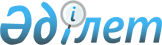 "2017-2019 жылдарға арналған аудандық бюджет туралы" Шиелі аудандық мәслихатының 2016 жылғы 23 желтоқсандағы №7/2 шешіміне өзгерістер енгізу туралы
					
			Мерзімі біткен
			
			
		
					Қызылорда облысы Шиелі аудандық мәслихатының 2017 жылғы 22 желтоқсандағы № 18/2 шешімі. Қызылорда облысының Әділет департаментінде 2017 жылғы 28 желтоқсанда № 6098 болып тіркелді. Қолданылу мерзімінің аяқталуына байланысты тоқтатылды
      "Қазақстан Республикасының Бюджет кодексі" Қазақстан Республикасының 2008 жылғы 4 желтоқсандағы кодексінің 106-бабының 4-тармағына, "Қазақстан Республикасындағы жергілікті мемлекеттік басқару және өзін-өзі басқару туралы" Қазақстан Республикасының 2001 жылғы 23 қаңтардағы Заңының 6-бабы 1-тармағының 1) тармақшасына сәйкес Шиелі аудандық мәслихаты ШЕШІМ ҚАБЫЛДАДЫ:
      1. "2017-2019 жылдарға арналған аудандық бюджет туралы" Шиелі аудандық мәслихатының 2016 жылғы 23 желтоқсандағы № 7/2 шешіміне (нормативтік құқықтық актілерді мемлекеттік тіркеу Тізілімінде 2016 жылғы 30 желтоқсанда 5687 нөмірімен тіркелген, "Өскен Өңір" газетінде 2017 жылы 10 қаңтарда және Қазақстан Республикасының нормативтік құқықтық актілердің эталондық бақылау банкінде 2017 жылы 1 ақпанда жарияланған) мынадай өзгерістер енгізілсін:
      1-тармақ жаңа редакцияда жазылсын:
      "1. 2017-2019 жылдарға арналған аудандық бюджет 1, 2, 3 - қосымшаларға сәйкес, оның ішінде 2017 жылға мынадай көлемдерде бекітілсін:
      1) кірістер - 12 628 440,4 мың теңге, оның ішінде: 
      салықтық түсімдер - 1 628 031 мың теңге; 
      салықтық емес түсімдер - 19 087,6 мың теңге;
      негізгі капиталды сатудан түсетін түсімдер - 38 195 мың теңге;
      трансферттер түсімі - 10 943 126,8 мың теңге;
      2) шығындар - 12 762 845 мың теңге;
      3) таза бюджеттік кредиттеу - 218 366 мың теңге;
      бюджеттік кредиттер - 272 280 мың теңге;
      бюджеттік кредиттерді өтеу - 53 914 мың теңге;
      4) қаржы активтерімен операциялар бойынша сальдо - 0;
      қаржы активтерін сатып алу - 0;
      мемлекеттік қаржы активтерін сатудан түсетін түсімдер - 0;
      5) бюджет тапшылығы (профициті) - - 352 770,9 мың теңге; 
      6) бюджет тапшылығын қаржыландыру (профицитін пайдалану) - 352 770,9 мың теңге;
      қарыздар түсімі - 272 280 мың теңге; 
      қарыздарды өтеу - 53 914,6 мың теңге; 
      бюджет қаражатының пайдаланылатын қалдықтары - 134 405,5 мың теңге.";
      аталған шешімнің 1-қосымшасы осы шешімнің 1-қосымшасына сәйкес жаңа редакцияда жазылсын.
      аталған шешімнің 4-қосымшасы осы шешімнің 2-қосымшасына сәйкес жаңа редакцияда жазылсын.
      аталған шешімнің 7-қосымшасы осы шешімнің 3-қосымшасына сәйкес жаңа редакцияда жазылсын.
      аталған шешімнің 8-қосымшасы осы шешімнің 4-қосымшасына сәйкес жаңа редакцияда жазылсын.
      2. Осы шешім 2017 жылғы 1 қаңтардан бастап қолданысқа енгізіледі және ресми жариялауға жатады. 2017 жылға арналған аудандық бюджет Кент, ауылдық округ әкімі аппараттарының 2017 жылға арналған бюджеттік бағдарламаларының тізбесі 2017-2019 жылға арналған аудандық бюджеттің бюджеттік инвестицияларды жүзеге асыруға бағытталған бағдарламаларының тізбесі 2017 жылға арналған аудандық бюджеттен жергілікті өзін-өзі басқару органдарына берілетін трансферттердің кенттер, ауылдық округтер арасындағы бөлінісі
					© 2012. Қазақстан Республикасы Әділет министрлігінің «Қазақстан Республикасының Заңнама және құқықтық ақпарат институты» ШЖҚ РМК
				
      Аудандық мәслихаттың сессия төрағасы

М. Дүйсенов

      Аудандық мәслихаттың хатшысы

Б. Сыздық
Шиелі аудандық мәслихатының 2017 жылғы "22" желтоқсандағы №18/2 шешіміне 1-қосымша Шиелі аудандық мәслихатының 2016 жылғы "23" желтоқсандағы №7/2 шешіміне 1-қосымша 
Санаты
Санаты
Санаты
Санаты
Сомасы, мың теңге
Сыныбы
Сыныбы
Сыныбы
Сомасы, мың теңге
Iшкi сыныбы
Iшкi сыныбы
Сомасы, мың теңге
Атауы
Сомасы, мың теңге
1.Кірістер
12628440,4
1
Салықтық түсімдер
1628031
01
Табыс салығы
520213
2
Жеке табыс салығы
520213
03
Әлеуметтiк салық
419827
1
Әлеуметтік салық
419827
04
Меншiкке салынатын салықтар
649441
1
Мүлiкке салынатын салықтар
554826
3
Жер салығы
7850
4
Көлiк құралдарына салынатын салық
85870
5
Бірыңғай жер салығы
895
05
Тауарларға, жұмыстарға және қызметтерге салынатын iшкi салықтар
27050
2
Акциздер
7000
3
Табиғи және басқа да ресурстарды пайдаланғаны үшiн түсетiн түсiмдер
6150
4
Кәсiпкерлiк және кәсiби қызметтi жүргiзгенi үшiн алынатын алымдар
12800
5
Ойын бизнесіне салық
1100
08
Заңдық мәнді іс-әрекеттерді жасағаны және (немесе) оған уәкілеттігі бар мемлекеттік органдар немесе лауазымды адамдар құжаттар бергені үшін алынатын міндетті төлемдер
11500
1
Мемлекеттік баж
11500
2
Салықтық емес түсiмдер
19087,6
01
Мемлекеттік меншіктен түсетін кірістер
7041
5
Мемлекет меншігіндегі мүлікті жалға беруден түсетін кірістер
6965
7
Мемлекеттiк бюджеттен берiлген кредиттер бойынша сыйақылар
76
06
Өзге де салықтық емес түсiмдер
12046,6
1
Өзге де салықтық емес түсiмдер
12046,6
3
Негізгі капиталды сатудан түсетін түсімдер
38195
01
Мемлекеттік мекемелерге бекітілген мемлекеттік мүлікті сату
4586
111
Мемлекеттік мекемелерге бекітілген мемлекеттік мүлікті сату
4586
03
Жердi және материалдық емес активтердi сату
33609
1
Жерді сату
17260
2
Материалдық емес активтерді сату 
16349
4
Трансферттердің түсімдері
10943126,8
02
Мемлекеттiк басқарудың жоғары тұрған органдарынан түсетiн трансферттер
10943126,8
2
Облыстық бюджеттен түсетiн трансферттер
10943126,8
Функционалдық топ
Функционалдық топ
Функционалдық топ
Функционалдық топ
Сомасы, мың теңге
Бюджеттік бағдарламалардың әкімшісі
Бюджеттік бағдарламалардың әкімшісі
Бюджеттік бағдарламалардың әкімшісі
Сомасы, мың теңге
Бағдарлама
Бағдарлама
Сомасы, мың теңге
Атауы
Сомасы, мың теңге
2.Шығындар
12762845
01
Жалпы сипаттағы мемлекеттiк қызметтер
977888,5
112
Аудан (облыстық маңызы бар қала) мәслихатының аппараты
22825
001
Аудан (облыстық маңызы бар қала) мәслихатының қызметін қамтамасыз ету жөніндегі қызметтер
22825
122
Аудан (облыстық маңызы бар қала) әкімінің аппараты
133071,5
001
Аудан (облыстық маңызы бар қала) әкімінің қызметін қамтамасыз ету жөніндегі қызметтер
115303,5
003
Мемлекеттік органның күрделі шығыстары
17768
123
Қаладағы аудан, аудандық маңызы бар қала, кент, ауыл, ауылдық округ әкімінің аппараты
593502
001
Қаладағы аудан, аудандық маңызы бар қала, кент, ауыл, ауылдық округ әкімінің қызметін қамтамасыз ету жөніндегі қызметтер
396854
022
Мемлекеттік органның күрделі шығыстары
28796
032
Ведомстволық бағыныстағы мемлекеттік мекемелерінің және ұйымдарының күрделі шығыстары
167852
452
Ауданның (облыстық маңызы бар қаланың) қаржы бөлімі
28798
001
Ауданның (облыстық маңызы бар қаланың) бюджетін орындау және коммуналдық меншігін басқару саласындағы мемлекеттік саясатты іске асыру жөніндегі қызметтер 
27220
010
Жекешелендіру, коммуналдық меншікті басқару, жекешелендіруден кейінгі қызмет және осыған байланысты дауларды реттеу
10
018
Мемлекеттік органның күрделі шығыстары
1568
453
Ауданның (облыстық маңызы бар қаланың) экономика және бюджеттік жоспарлау бөлімі
30858
001
Экономикалық саясатты, мемлекеттік жоспарлау жүйесін қалыптастыру және дамыту саласындағы мемлекеттік саясатты іске асыру жөніндегі қызметтер
30858
458
Ауданның (облыстық маңызы бар қаланың) тұрғын үй-коммуналдық шаруашылығы, жолаушылар көлігі және автомобиль жолдары бөлімі
19354
13
001
Жергілікті деңгейде тұрғын үй-коммуналдық шаруашылығы, жолаушылар көлігі және автомобиль жолдары саласындағы мемлекеттік саясатты іске асыру жөніндегі қызметтер
19354
467
Ауданның (облыстық маңызы бар қаланың) құрылыс бөлімі
69590
040
Мемлекеттік органдардың объектілерін дамыту
69590
493
Ауданың (облыстық маңызы бар қаланың) кәсіпкерлік, өнеркәсіп және туризм бөлімі
13703
001
Жергілікті деңгейде кәсіпкерлікті, өнеркәсіпті және туризмді дамыту саласындағы мемлекеттік саясатты іске асыру жөніндегі қызметтер
13703
801
Ауданның (облыстық маңызы бар қаланың) жұмыспен қамту, әлеуметтік бағдарламалар және азаматтық хал атілерін тіркеу бөлімі
66187
001
Жергілікті деңгейде жұмыспен қамту, әлеуметтік бағдарламалар және азаматтық хал актілерін тіркеу саласындағы мемлекеттік саясатты іске асыру жөніндегі қызметтер
65932
003
Мемлекеттік органның күрделі шығыстары
255
02
Қорғаныс
4839
122
Аудан (облыстық маңызы бар қала) әкімінің аппараты
4839
005
Жалпыға бірдей әскери міндетті атқару шеңберіндегі іс-шаралар
2766
007
Аудандық (қалалық) ауқымдағы дала өрттерінің, сондай-ақ мемлекеттік өртке қарсы қызмет органдары құрылмаған елдi мекендерде өрттердің алдын алу және оларды сөндіру жөніндегі іс-шаралар
2073
03
Қоғамдық тәртіп, қауіпсіздік, құқықтық, сот, қылмыстық-атқару қызметі
12392
458
Ауданның (облыстық маңызы бар қаланың) тұрғын үй-коммуналдық шаруашылығы, жолаушылар көлігі және автомобиль жолдары бөлімі
12392
021
Елдi мекендерде жол қозғалысы қауiпсiздiгін қамтамасыз ету
12392
04
Бiлiм беру
9076164,9
123
Қаладағы аудан, аудандық маңызы бар қала, кент, ауыл, ауылдық округ әкімінің аппараты
757605
004
Мектепке дейінгі тәрбие мен оқыту ұйымдарының қызметін қамтамасыз ету
369642
041
Мектепке дейінгі білім беру ұйымдарында мемлекеттік білім беру тапсырысын іске асыруға
387963
464
Ауданның (облыстық маңызы бар қаланың) білім бөлімі
8263889,9
001
Жергілікті деңгейде білім беру саласындағы мемлекеттік саясатты іске асыру жөніндегі қызметтер
31717
003
Жалпы білім беру
6388753,5
005
Ауданның (облыстық маңызы бар қаланың) мемлекеттік білім беру мекемелер үшін оқулықтар мен оқу-әдiстемелiк кешендерді сатып алу және жеткізу
153005
006
Балаларға қосымша білім беру
170482
464
007
Аудандық (қалалалық) ауқымдағы мектеп олимпиадаларын және мектептен тыс іс-шараларды өткiзу
523
009
Мектепке дейінгі тәрбие мен оқыту ұйымдарының қызметін қамтамасыз ету
415230
012
Мемлекеттік органның күрделі шығыстары
809
015
Жетім баланы (жетім балаларды) және ата-аналарының қамқорынсыз қалған баланы (балаларды) күтіп-ұстауға қамқоршыларға (қорғаншыларға) ай сайынға ақшалай қаражат төлемі
15805
029
Балалар мен жасөспірімдердің психикалық денсаулығын зерттеу және халыққа психологиялық-медициналық-педагогикалық консультациялық көмек көрсету
36154
040
Мектепке дейінгі білім беру ұйымдарында мемлекеттік білім беру тапсырысын іске асыруға
711686
067
Ведомстволық бағыныстағы мемлекеттік мекемелерінің және ұйымдарының күрделі шығыстары
339725,4
465
Ауданның (облыстық маңызы бар қаланың) дене 

шынықтыру және спорт бөлімі 
45639
017
Балалар мен жасөспірімдерге спорт бойынша қосымша білім беру
45639
467
Ауданның (облыстық маңызы бар қаланың) құрылыс бөлімі
9031
037
Мектепке дейiнгi тәрбие және оқыту объектілерін салу және реконструкциялау
9031
05
Денсаулық сақтау
19
123
Қаладағы аудан, аудандық маңызы бар қала, кент, ауыл, ауылдық округ әкімінің аппараты
19
002
Шұғыл жағдайларда сырқаты ауыр адамдарды дәрігерлік көмек көрсететін ең жақын денсаулық сақтау ұйымына дейін жеткізуді ұйымдастыру
19
06
Әлеуметтiк көмек және әлеуметтiк қамсыздандыру
713042
801
Ауданның (облыстық маңызы бар қаланың) жұмыспен қамту, әлеуметтік бағдарламалар және азаматтық хал атілерін тіркеу бөлімі
173697
010
Мемлекеттік атаулы әлеуметтік көмек
374
016
18 жасқа дейінгі балаларға мемлекеттік жәрдемақылар
151234
025
Өрлеу" жобасы бойынша келісілген қаржылай көмекті енгізу
22089
123
Қаладағы аудан, аудандық маңызы бар қала, кент, ауыл, ауылдық округ әкімінің аппараты
30708
003
Мұқтаж азаматтарға үйінде әлеуметтік көмек көрсету
30708
464
Ауданның (облыстық маңызы бар қаланың) білім бөлімі
10575
030
Патронат тәрбиешілерге берілген баланы (балаларды) асырап бағу
10575
458
Ауданның (облыстық маңызы бар қаланың) тұрғын үй-коммуналдық шаруашылығы, жолаушылар көлігі және автомобиль жолдары бөлімі
667,1
050
Қазақстан Республикасында мүгедектердің құқықтарын қамтамасыз ету және өмір сүру сапасын жақсарту жөніндегі 2012 - 2018 жылдарға арналған іс-шаралар жоспарын іске асыру
667,1
801
Ауданның (облыстық маңызы бар қаланың) жұмыспен қамту, әлеуметтік бағдарламалар және азаматтық хал атілерін тіркеу бөлімі
497394,9
004
Жұмыспен қамту бағдарламасы
160022
006
Ауылдық жерлерде тұратын денсаулық сақтау, білім беру, әлеуметтік қамтамасыз ету, мәдениет, спорт және ветеринар мамандарына отын сатып алуға Қазақстан Республикасының заңнамасына сәйкес әлеуметтік көмек көрсету
43484
007
Тұрғын үйге көмек көрсету
12214
 

008
1999 жылдың 26 шілдесінде "Отан", "Даңқ" ордендерімен марапатталған, "Халық Қаһарманы" атағын және республиканың құрметті атақтарын алған азаматтарды әлеуметтік қолдау
162
009
Үйден тәрбиеленіп оқытылатын мүгедек балаларды материалдық қамтамасыз ету
7244
011
Жергілікті өкілетті органдардың шешімі бойынша мұқтаж азаматтардың жекелеген топтарына әлеуметтік көмек
104425
014
Мұқтаж азаматтарға үйде әлеуметтiк көмек көрсету
60292
017
Мүгедектерді оңалту жеке бағдарламасына сәйкес, мұқтаж мүгедектерді міндетті гигиеналық құралдармен және ымдау тілі мамандарының қызмет көрсетуін, жеке көмекшілермен қамтамасыз ету 
52275
018
Жәрдемақыларды және басқа да әлеуметтік төлемдерді есептеу, төлеу мен жеткізу бойынша қызметтерге ақы төлеу
2001
023
Жұмыспен қамту орталықтарының қызметін қамтамасыз ету
33111
050
Қазақстан Республикасында мүгедектердің құқықтарын қамтамасыз ету және өмір сүру сапасын жақсарту жөніндегі 2012 - 2018 жылдарға арналған іс-шаралар жоспарын іске асыру
22164,9
07
Тұрғын үй-коммуналдық шаруашылық
445828,4
123
Қаладағы аудан, аудандық маңызы бар қала, кент, ауыл, ауылдық округ әкімінің аппараты
150154
008
Елді мекендердегі көшелерді жарықтандыру
79339
009
Елді мекендердің санитариясын қамтамасыз ету
26552
011
Елді мекендерді абаттандыру мен көгалдандыру
44263
458
Ауданның (облыстық маңызы бар қаланың) тұрғын үй-коммуналдық шаруашылығы, жолаушылар көлігі және автомобиль жолдары бөлімі
961
012
Сумен жабдықтау және су бұру жүйесінің жұмыс істеуі
673
049
Көп пәтерлі тұрғын үйлерде энергетикалық аудит жүргізу
288
467
Ауданның (облыстық маңызы бар қаланың) құрылыс бөлімі
294713,4
003
Коммуналдық тұрғын үй қорының тұрғын үйін жобалау, салу және (немесе) сатып алу
3483
004
Инженерлік-коммуникациялық инфрақұрылымды жобалау, дамыту және (немесе) жайластыру
181125,5
006
Сумен жабдықтау және су бұру жүйесін дамыту
88264,9
098
Коммуналдық тұрғын үй қорының тұрғын үйлерін сатып алу
21840
08
Мәдениет, спорт, туризм және ақпараттық кеңістiк
734921
123
Қаладағы аудан, аудандық маңызы бар қала, кент, ауыл, ауылдық округ әкімінің аппараты
265447
006
Жергілікті деңгейде мәдени-демалыс жұмыстарын қолдау
265447
455
Ауданның (облыстық маңызы бар қаланың) мәдениет және тілдерді дамыту бөлімі
280558
001
Жергілікті деңгейде тілдерді және мәдениетті дамыту саласындағы мемлекеттік саясатты іске асыру жөніндегі қызметтер
16552
003
Мәдени-демалыс жұмысын қолдау
96672
 

005
Зоопарктер мен дендропарктердiң жұмыс iстеуiн қамтамасыз ету
7954
006
Аудандық (қалалық) кiтапханалардың жұмыс iстеуi
103513
007
Мемлекеттiк тiлдi және Қазақстан халқының басқа да тiлдерін дамыту
750
009
Тарихи-мәдени мұра ескерткіштерін сақтауды және оларға қол жетімділікті қамтамасыз ету
48901
032
Ведомстволық бағыныстағы мемлекеттік мекемелерінің және ұйымдарының күрделі шығыстары
6216
456
Ауданның (облыстық маңызы бар қаланың) ішкі саясат бөлімі
71056
001
Жергілікті деңгейде ақпарат, мемлекеттілікті нығайту және азаматтардың әлеуметтік сенімділігін қалыптастыру саласында мемлекеттік саясатты іске асыру жөніндегі қызметтер
37385
002
Мемлекеттік ақпараттық саясат жүргізу жөніндегі қызметтер
17020
003
Жастар саясаты саласында іс-шараларды іске асыру
16506
006
Мемлекеттік органның күрделі шығыстары
145
465
Ауданның (облыстық маңызы бар қаланың) дене шынықтыру және спорт бөлімі 
103591
001
Жергілікті деңгейде дене шынықтыру және спорт саласындағы мемлекеттік саясатты іске асыру жөніндегі қызметтер
15629
005
Ұлттық және бұқаралық спорт түрлерін дамыту
69058
006
Аудандық (облыстық маңызы бар қалалық) деңгейде спорттық жарыстар өткiзу
1425
007
Әртүрлi спорт түрлерi бойынша аудан (облыстық маңызы бар қала) құрама командаларының мүшелерiн дайындау және олардың облыстық спорт жарыстарына қатысуы
17479
467
Ауданның (облыстық маңызы бар қаланың) құрылыс бөлімі
14269
011
Мәдениет объектілерін дамыту
11800
023
Туризм объектілерін дамыту
2469
10
Ауыл, су, орман, балық шаруашылығы, ерекше қорғалатын табиғи аумақтар, қоршаған ортаны және жануарлар дүниесін қорғау, жер қатынастары
267562
462
Ауданның (облыстық маңызы бар қаланың) ауыл шаруашылығы бөлімі
116536
001
Жергілікті деңгейде ауыл шаруашылығы саласындағы мемлекеттік саясатты іске асыру жөніндегі қызметтер
84352
099
Мамандардың әлеуметтік көмек көрсетуі жөніндегі шараларды іске асыру
32184
463
Ауданның (облыстық маңызы бар қаланың) жер қатынастары бөлімі
14860
001
Аудан (облыстық маңызы бар қала) аумағында жер қатынастарын реттеу саласындағы мемлекеттік саясатты іске асыру жөніндегі қызметтер
14564
007
Мемлекеттік органның күрделі шығыстары
296
467
Ауданның (облыстық маңызы бар қаланың) құрылыс бөлімі
4210
010
Ауыл шаруашылығы объектілерін дамыту
4210
473
Ауданның (облыстық маңызы бар қаланың) ветеринария бөлімі
131956
001
Жергілікті деңгейде ветеринария саласындағы мемлекеттік саясатты іске асыру жөніндегі қызметтер
20315
006
Ауру жануарларды санитарлық союды ұйымдастыру
338
007
Қаңғыбас иттер мен мысықтарды аулауды және жоюды ұйымдастыру
3866
009
Жануарлардың энзоотиялық аурулары бойынша ветеринариялық іс-шараларды жүргізу
8399
010
Ауыл шаруашылығы жануарларын сәйкестендіру жөніндегі іс-шараларды өткізу
2358
011
Эпизоотияға қарсы іс-шаралар жүргізу
96680
11
Өнеркәсіп, сәулет, қала құрылысы және құрылыс қызметі
40879
467
Ауданның (облыстық маңызы бар қаланың) құрылыс бөлімі
23758
001
Жергілікті деңгейде құрылыс саласындағы мемлекеттік саясатты іске асыру жөніндегі қызметтер
23758
468
Ауданның (облыстық маңызы бар қаланың) сәулет және қала құрылысы бөлімі
17121
001
Жергілікті деңгейде сәулет және қала құрылысы саласындағы мемлекеттік саясатты іске асыру жөніндегі қызметтер
14154
003
Аудан аумағында қала құрылысын дамыту схемаларын және елді мекендердің бас жоспарларын әзірлеу
2967
12
Көлiк және коммуникация
238966
123
Қаладағы аудан, аудандық маңызы бар қала, кент, ауыл, ауылдық округ әкімінің аппараты
138477
 013
Аудандық маңызы бар қалаларда, кенттерде, ауылдарда, ауылдық округтерде автомобиль жолдарының жұмыс істеуін қамтамасыз ету
14876
 045
Елді-мекендер көшелеріндегі автомобиль жолдарын күрделі және орташа жөндеу
123601
12
458
Ауданның (облыстық маңызы бар қаланың) тұрғын үй-коммуналдық шаруашылығы, жолаушылар көлігі және автомобиль жолдары бөлімі
100489
 022
Көлік инфрақұрылымын дамыту
9658
12
458
023
Автомобиль жолдарының жұмыс істеуін қамтамасыз ету
31936
045
Аудандық маңызы бар автомобиль жолдарын және елді-мекендердің көшелерін күрделі және орташа жөндеу
58895
13
Басқалар
141853
123
Қаладағы аудан, аудандық маңызы бар қала, кент, ауыл, ауылдық округ әкімінің аппараты
42982
040
Өңірлерді дамытудың 2020 жылға дейінгі бағдарламасы шеңберінде өңірлерді экономикалық дамытуға жәрдемдесу бойынша шараларды іске асыру
42982
452
Ауданның (облыстық маңызы бар қаланың) қаржы бөлімі
23085
012
Ауданның (облыстық маңызы бар қаланың) жергілікті атқарушы органының резерві 
23085
458
Ауданның (облыстық маңызы бар қаланың) тұрғын үй-коммуналдық шаруашылығы, жолаушылар көлігі және автомобиль жолдары бөлімі
75491
040
Өңірлерді дамытудың 2020 жылға дейінгі бағдарламасы шеңберінде өңірлерді экономикалық дамытуға жәрдемдесу бойынша шараларды іске асыру
68351
065
Заңды тұлғалардың жарғылық капиталын қалыптастыру немесе ұлғайту
7140
493
Ауданның (облыстық маңызы бар қаланың) кәсіпкерлік, өнеркәсіп және туризм бөлімі
295
006
Кәсіпкерлік қызметті қолдау
295
14
Борышқа қызмет көрсету
76
452
Ауданның (облыстық маңызы бар қаланың) қаржы бөлімі
76
013
Жергілікті атқарушы органдардың облыстық бюджеттен қарыздар бойынша сыйақылар мен өзге де төлемдерді төлеу бойынша борышына қызмет көрсету
76
15
Трансферттер
108414,5
452
Ауданның (облыстық маңызы бар қаланың) қаржы бөлімі
108414,5
 006
Нысаналы пайдаланылмаған (толық пайдаланылмаған) трансферттерді қайтару
5780,4
016
Нысаналы мақсатқа сай пайдаланылмаған нысаналы трансферттерді қайтару
993,6
 024
Мемлекеттік органдардың функцияларын мемлекеттік басқарудың төмен тұрған деңгейлерінен жоғарғы деңгейлерге беруге байланысты жоғары тұрған бюджеттерге берілетін ағымдағы нысаналы трансферттер
41604
051
Жергілікті өзін-өзі басқару органдарына берілетін трансферттер
57220
054
Қазақстан Республикасының Ұлттық қорынан берілетін нысаналы трансферт есебінен республикалық бюджеттен бөлінген пайдаланылмаған (түгел пайдаланылмаған) нысаналы трансферттердің сомасын қайтару
2816,5
3. Таза бюджеттік кредит беру
218366
Бюджеттік кредиттер
272280
10
462
Ауданның (облыстық маңызы бар қаланың) ауыл шаруашылығы бөлімі
272280
008
Мамандарды әлеуметтік қолдау шараларын іске асыруға берілетін бюджеттік кредиттер
272280
5
Бюджеттік кредиттерді өтеу
53914
01
Бюджеттік кредиттерді өтеу
53914
1
Мемлекеттік бюджеттен берілген бюджеттік кредиттерді өтеу
53914
5. Бюджет тапшылығы (профициті)
-352770,9
6. Бюджет тапшылығын қаржыландыру (профицитті пайдалану)
352770,9
7
Қарыздар түсімі
272280
02
Қарыз алу келісім-шарттары
272280
 

003
Ауданның (облыстық маңызы бар қаланың) жергілікті атқарушы органы алатын қарыздар
272280
16
Қарыздарды өтеу
53914,6
452
Ауданның (облыстық маңызы бар қаланың) қаржы бөлімі
53914,6
008
Жергілікті атқарушы органның жоғары тұрған бюджет алдындағы борышын өтеу
53914
021
Жергілікті бюджеттен бөлінген пайдаланылмаған бюджеттік кредиттерді қайтару
0,6
08
Бюджет қаражатының пайдаланылатын қалдықтары
 134405,5
001
Бюджет қаражатының бос қалдықтары
 144627,3
001
Бюджет қаражатының бос қалдықтары
 144627,3
002
Есепті кезең соңындағы бюджет қаражатының қалдықтары
 10221,8
001
Есепті кезең соңындағы бюджет қаражатының қалдықтары
 10221,8Шиелі аудандық мәслихатының 2017 жылғы "22" желтоқсандағы №18/2 шешіміне 2-қосымшаШиелі аудандық мәслихатының 2016 жылғы "23" желтоқсандағы №7/2 шешіміне 4-қосымша 
Функционалдық топ
Функционалдық топ
Функционалдық топ
Функционалдық топ
Сомасы, мың теңге
Бюджеттік бағдарламалардың әкiмшiсi
Бюджеттік бағдарламалардың әкiмшiсi
Бюджеттік бағдарламалардың әкiмшiсi
Сомасы, мың теңге
Бағдарлама
Бағдарлама
Сомасы, мың теңге
Атауы
Сомасы, мың теңге
2. Шығындар
1978894
01
Жалпы сипаттағы мемлекеттiк қызметтер 
593502
123
Қаладағы аудан, аудандық маңызы бар қала, кент, ауыл, ауылдық округ әкімінің аппараты
593502
001
Қаладағы аудан, аудандық маңызы бар қала, кент, ауыл, ауылдық округ әкімінің қызметін қамтамасыз ету жөніндегі қызметтер
396854
022
Мемлекеттік органның күрделі шығыстары
28796
032
Ведомстволық бағыныстағы мемлекеттік мекемелерінің және ұйымдарының күрделі шығыстары
167852
04
Білім беру
757605
123
Қаладағы аудан, аудандық маңызы бар қала, кент, ауыл, ауылдық округ әкімінің аппараты
757605
004
Мектепке дейінгі тәрбие мен оқыту ұйымдарының қызметін қамтамасыз ету
369642
041
Мектепке дейінгі білім беру ұйымдарында мемлекеттік білім беру тапсырысын іске асыруға
387963
05
Денсаулық сақтау
19
123
Қаладағы аудан, аудандық маңызы бар қала, кент, ауыл, ауылдық округ әкімінің аппараты
19
002
Шұғыл жағдайларда сырқаты ауыр адамдарды дәрігерлік көмек көрсететін ең жақын денсаулық сақтау ұйымына дейін жеткізуді ұйымдастыру
19
06
Әлеуметтік көмек және әлеуметтік қамсыздандыру
30708
123
Қаладағы аудан, аудандық маңызы бар қала, кент, ауыл, ауылдық округ әкімінің аппараты
30708
003
Мұқтаж азаматтарға үйінде әлеуметтік көмек көрсету
30708
07
Тұрғын үй-коммуналдық шаруашылық
150154
123
Қаладағы аудан, аудандық маңызы бар қала, кент, ауыл, ауылдық округ әкімінің аппараты
150154
008
Елді мекендердегі көшелерді жарықтандыру
79339
009
Елді мекендердің санитариясын қамтамасыз ету
26552
011
Елді мекендерді абаттандыру мен көгалдандыру
44263
08
Мәдениет, спорт, туризм және ақпараттық кеңістік
265447
123
Қаладағы аудан, аудандық маңызы бар қала, кент, ауыл, ауылдық округ әкімінің аппараты
265447
006
Жергілікті деңгейде мәдени-демалыс жұмыстарын қолдау
265447
12
Көлiк және коммуникация
138477
123
Қаладағы аудан, аудандық маңызы бар қала, кент, ауыл, ауылдық округ әкімінің аппараты
138477
013
Аудандық маңызы бар қалаларда, кенттерде, ауылдарда, ауылдық округтерде автомобиль жолдарының жұмыс істеуін қамтамасыз ету
14876
045
Елді-мекендер көшелеріндегі автомобиль жолдарын күрделі және орташа жөндеу
123601
13
Өзгелер
42982
123
Қаладағы аудан, аудандық маңызы бар қала, кент, ауыл, ауылдық округ әкімінің аппараты
42982
040
Өңірлерді дамытудың 2020 жылға дейінгі бағдарламасы шеңберінде өңірлерді экономикалық дамытуға жәрдемдесу бойынша шараларды іске асыру
42982Шиелі аудандық мәслихатының 2017 жылғы "22" желтоқсандағы №18/2 шешіміне 3-қосымшаШиелі аудандық мәслихатының 2016 жылғы "23" желтоқсандағы №7/2 шешіміне 7-қосымша 
Функционалдық топ
Функционалдық топ
Функционалдық топ
Функционалдық топ
Бюджеттік бағдарламалардың әкiмшiсi
Бюджеттік бағдарламалардың әкiмшiсi
Бюджеттік бағдарламалардың әкiмшiсi
Бағдарлама
Бағдарлама
Атауы
2.Шығындар
07
Тұрғын үй-коммуналдық шаруашылық
467
Ауданның (облыстық маңызы бар қаланың) құрылыс бөлімі
003
Коммуналдық тұрғын үй қорының тұрғын үйін жобалау, салу және (немесе) сатып алу
004
Инженерлік-коммуникациялық инфрақұрылымды жобалау, дамыту және (немесе) жайластыру
006
Сумен жабдықтау жүйесiн дамытуға
037
Мектепке дейiнгi тәрбие және оқыту объектілерін салу және реконструкциялау
098
Коммуналдық тұрғын үй қорының тұрғын үйлерін сатып алуШиелі аудандық мәслихатының 2017 жылғы "22" желтоқсандағы №18/2 шешіміне 4-қосымшаШиелі аудандық мәслихатының 2016 жылғы "23" желтоқсандағы №7/2 шешіміне 8-қосымша 
№
Атауы
Салықтар түрлері
Салықтар түрлері
Салықтар түрлері
Салықтар түрлері
Салықтар түрлері
Барлығы
№
Атауы
Тө­лем кө­зі­нен са­лық са­лын­бай­тын та­быст­а­ры бой­ын­ша же­ке та­быс са­лы­ғы (101202)
Же­ке тұ­лға­лар­дың мүл­кіне са­лы­на­тын са­лық (104102)
Же­ке тұ­лға­лар­дан алы­на­тын, ел­ді ме­кен­дер жер­ле­ріне са­лы­на­тын жер са­лы­ғы (104302)
Же­ке тұ­лға­лар­дан алы­на­тын кө­лік құ­рал­да­ры­на са­лы­на­тын са­лық (104402)
жер учас­ке­сі аудан­дық ма­ңы­зы бар қа­ла­да, ауыл­да, кент­те ор­на­лас­қан заң­ды тұ­лға­лар­дан алы­на­тын, ел­дi ме­кен­дер жер­лерiне са­лы­на­тын жер са­лы­ғы (104309)
жер учас­ке­сі аудан­дық ма­ңы­зы бар қа­ла­да, ауыл­да, кент­те ор­на­лас­қан заң­ды тұ­лға­лар­дан алы­на­тын, ел­дi ме­кен­дер жер­лерiне са­лы­на­тын жер са­лы­ғы (104309)
жер учас­ке­сі аудан­дық ма­ңы­зы бар қа­ла­да, ауыл­да, кент­те ор­на­лас­қан заң­ды тұ­лға­лар­дан алы­на­тын, ел­дi ме­кен­дер жер­лерiне са­лы­на­тын жер са­лы­ғы (104309)
заң­ды тұ­лға­лар­дан алы­на­тын, кө­лік құ­рал­да­ры­на са­лы­на­тын са­лы­ғы(104404) 
Барлығы
1
2
3
4
5
6
7
7
8
8
9
1 
Шиелі кенті
1481
3052
1002
39714
750
750
2461
2461
48460
2
Ақмая ауылдық округі
31
15
81
292
419
3
Алмалы ауылдық округі
21
42
186
162
411
4
Ақтоған ауылдық округі
7
10
73
266
356
5
Бәйгеқұм ауылдық округі
60
39
100
215
414
6
Бестам ауылдық округі
67
43
153
147
410
7
Гигант ауылдық округі
27
101
165
114
407
8
Еңбекші ауылдық округі
0
11
48
258
317
9
Жуантөбе ауылдық округі
3
64
250
282
599
10
Жөлек ауылдық округі
23
32
73
300
428
11
Жиделіарық ауылдық округі
5
18
47
402
472
12
Жаңатұрмыс ауылдық округі
0
34
61
219
314
13
Иіркөл ауылдық округі
17
38
177
189
421
14
Керделі ауылдық округі
18
107
149
135
409
15
Қарғалы ауылдық округі
0
16
41
214
271
16
Қоғалы ауылдық округі
9
11
84
210
314
17
Майлытоғай ауылдық округі
2
18
59
236
315
18
Ортақшыл ауылдық округі
6
9
70
230
315
19
Сұлутөбе ауылдық округі
23
71
168
248
510
20
Тартоғай ауылдық округі 
23
13
64
321
421
21
Талаптан ауылдық округі
0
54
179
281
514
22
Телікөл ауылдық округі
5
30
135
139
309
23
Төңкеріс ауылдық округі
18
31
155
210
414
Барлығы
1846
3859
3520
44784
750
750
2461
2461
57220